 В рамках профилактических мероприятий по безопасности дорожного движения «Внимание, дети!» в МКОУ «Аверьяновская СОШ» с 6.03.23 по 11.03.23 года проводились мероприятия по профилактике дорожно-транспортного травматизма «Внимание – дети!», который ставил своей целью предотвращение дорожно-транспортного травматизма среди учеников школы.       Для проведения классных часов были разработаны сценарии, наглядные пособия: изображение дорожных знаков, изображения светофора, дидактический материал: ребусы, кроссворды, карточки с заданиями и др.        Запомнить основы дорожной грамоты помогают конкурсы и загадки. Правила поведения на проезжей части осваивают с помощью игры. В таком виде скучная теория запоминается быстро. Именно через игру у учеников закреплялись знания о безопасном переходе улиц и дорог, прививались убеждения в необходимости следовать поведенческим нормам и качествам, дисциплинированности, внимательности, организованности.           Основной целью всех воспитательных мероприятий было проверить и закрепить знания учеников по правилам дорожного движения на улицах и дорогах.      6 марта по всей стране отмечают День рождения отряда юных инспекторов дорожного движения. В нашей школе также действует отряд ЮИД, в которой входят как обучающиеся среднего звена, так и старшеклассники – волонтёры, регулярно становящиеся участниками различных мероприятий, социальных акций и конкурсов, направленных на профилактику детского дорожного травматизма.     6 марта  отряд юных инспекторов дорожного движения обошёл  5 –е классы и рассказал о своей работе с целью привлечения новых участников и популяризации знаний по ПДД.       На классных часах по теме «Улица полна неожиданностей» ученики узнали об истории возникновения правил дорожного движения, в каком году и где появился первый светофор. Так же в игровой форме дети повторили правила поведения на улицах и дорогах. Кроме того, ученики правильно называли дорожные знаки, которые предназначены не только для пешеходов, но и водителей.          Волонтеры школьники провели с учащимися 1-2 классов познавательно игровую игру – «Пешеход – отличник» которая позволила в доступной, игровой форме проверить знания воспитанников о нехитрых правилах дорожного движения. Так же детям были предложены карточки с заданиями, в которых нужно было выбрать правильный, безопасный маршрут по дороге в школу.          Во время беседы «В гостях у Светофора Светофорыча» по правилам дорожного движения в 1-4 классах на тему «Как избежать опасные ситуации на дороге?», проведенной классными руководителями, ученики повторили правила дорожного движения, узнали о возможных причинах детского дорожно-транспортного травматизма и закрепили свои знания о правилах, которые необходимо соблюдать велосипедистам, т.к. они наравне с водителями являются участниками дорожного движения.         С целью закрепления знания детей по ПДД, развития творческой активности детей, логического мышления, внимательности, воспитания культуры безопасного поведения детей на дороге и в общественных местах ЮИДовцами была проведена игровая познавательная викторина «Красный, желтый, зеленый».Поставленные цели достигнуты, задачи выполнены.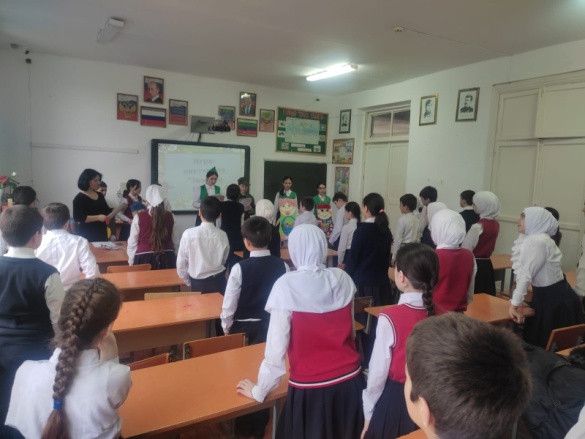 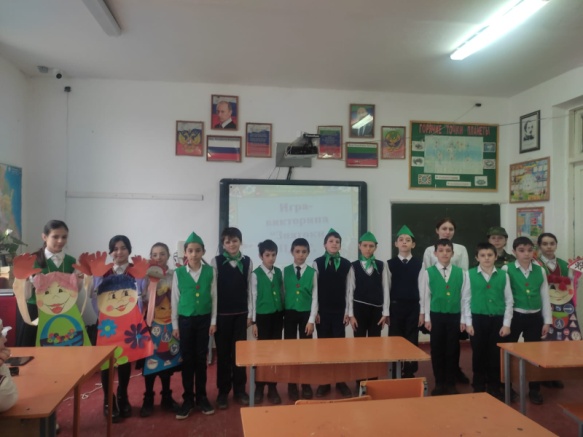 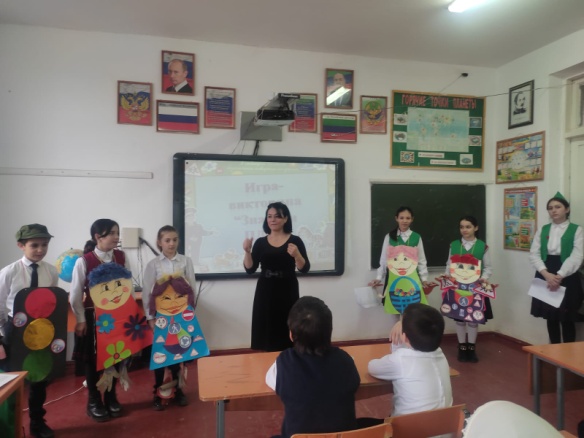 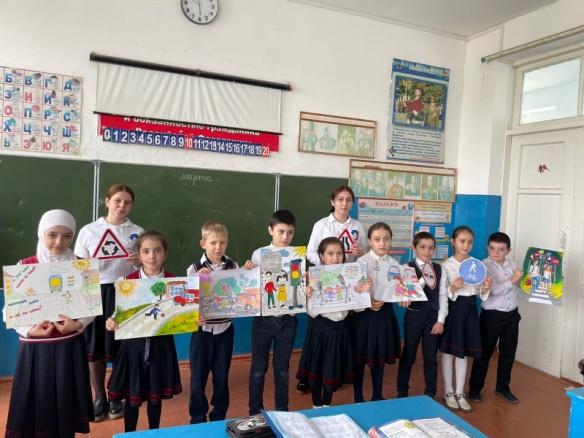 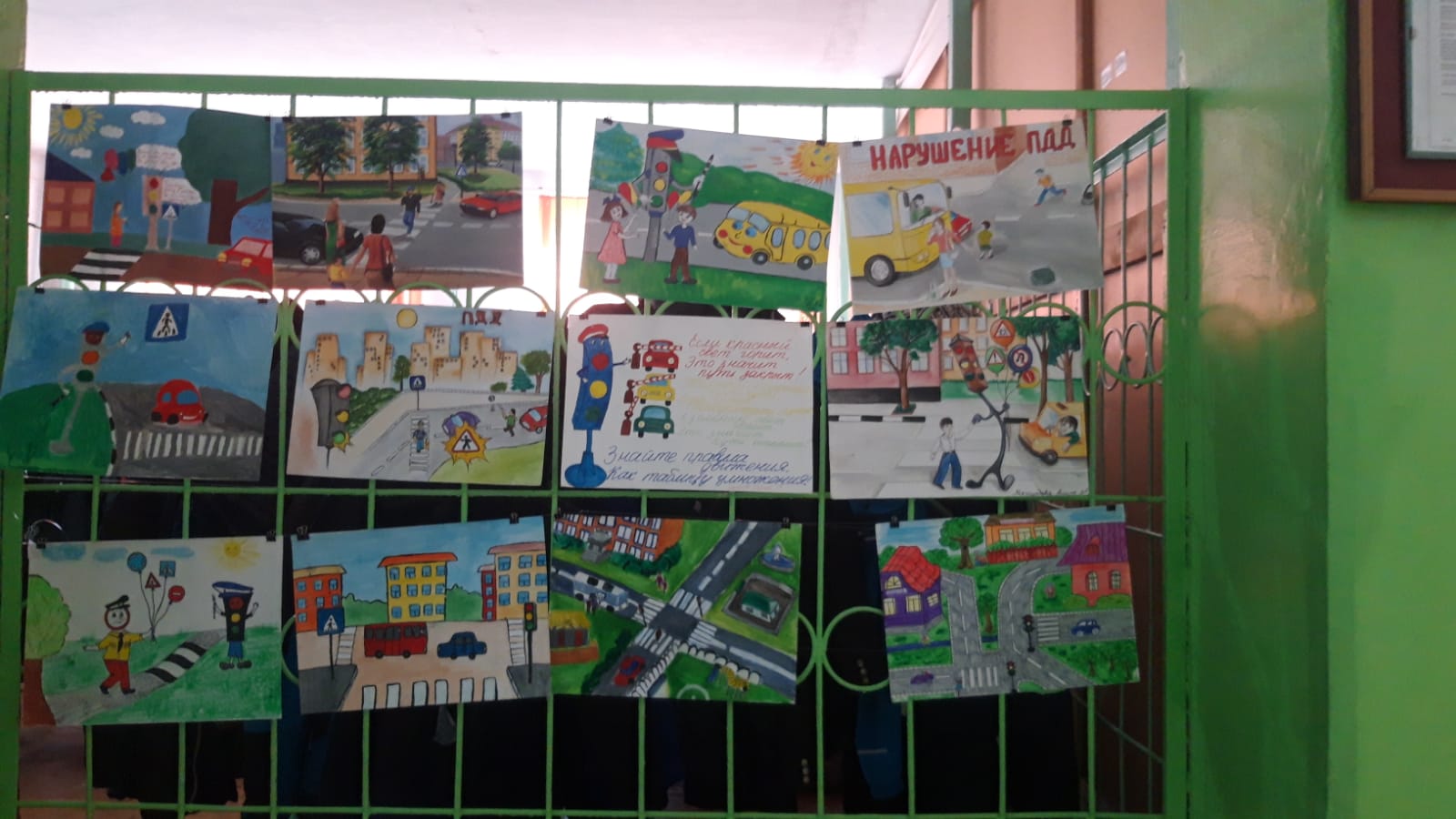 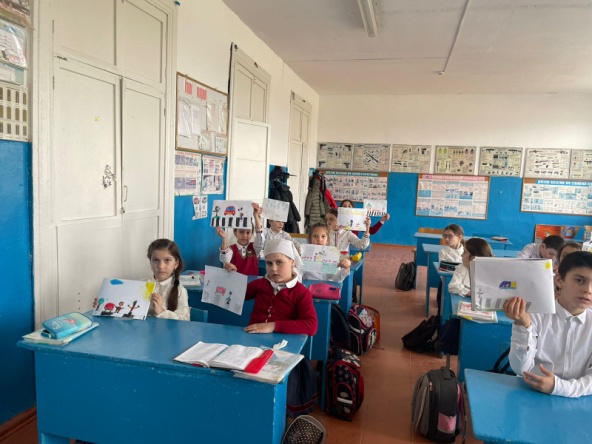 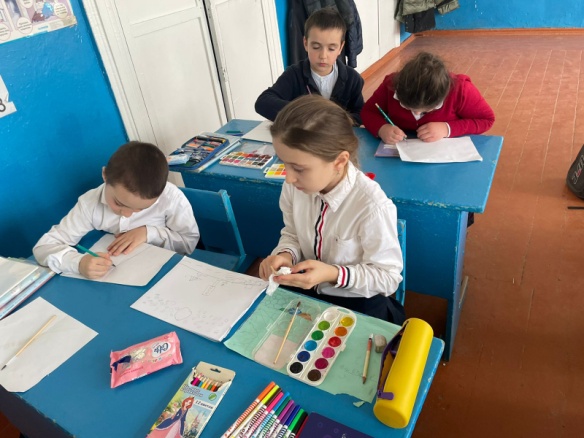 